УКРАЇНА МІНІСТЕРСТВО ОСВІТИ І НАУКИ, МОЛОДІ ТА СПОРТУ УКРАЇНИНОВОПАВЛІВСЬКА СІЛЬСЬКА РАДА МЕЖІВСЬКОГО РАЙОНУ ДНІПРОПЕТРОВСЬКОЇ ОБЛАСТІСільський комунальний заклад освіти «Новопавлівська середня загальноосвітня школа І-ІІІ ст. №1»52950, вул. Сташкова 23, с. НовопавлівкаМежівського району Дніпропетровської обл.тел/факс (05630) 99- 3-47 Е-mail:nov1_71@ukr.netкод ЄДРПОУ 26461419                 2017 р.                                                                                     № 90Інформаціяпро навчально-методичне (програмне) забезпечення	Директор                      Ю.В. БіликНайменування навчальних програм навчальних дисциплінНаявність (так/ні)Ким
затвердженоРік 
затвердження1Навчальні програми для загальноосвітніх навчальних закладів з навчанням українською мовою 1-4 класи (зі змінами)такНаказ Міністерства освіти і науки України від 05.08.2016 , №94820162Українська мова. 5-9 класи. Програма для загальноосвітніх навчальних закладів з українською мовою навчання. такНаказ Міністерства освіти і науки України  від 29.05.2015 № 58520153Українська мова. 5-12 класи. Програма для загальноосвітніх навчальних закладів з українською мовою навчаннятакЛист міністерства освіти та науки України від 23.12 2004 №1/11-6611,зі змінами, затвердженими наказом Міністерства від 29.05.2015 № 585200420154Українська література. 5-9 класи. Програма для загальноосвітніх навчальних закладів.  такЛист міністерства освіти та науки України від 23.12 2004 №1/11-6611,зі змінами, затвердженими наказом Міністерства від 04.08.2014 № 895, від29.05.2015 № 585200420155Українська література. 5-12 класи. Програма для загальноосвітніх навчальних закладів.такЛист міністерства освіти та науки України від 23.12 2004 №1/11-6611,зі змінами, затвердженими наказом Міністерства від 29.05.2015 № 585200420156Світова література. 5–9 класи. Програма для загальноосвітніх навчальних закладівтакзі змінами, затвердженими  наказом МОН від 29.05.2015 № 58520157Зарубіжна література. 5–12 класи. Програма для загальноосвітніх навчальних закладівтакНаказ Міністерства від 28.10.2010 №1021, зі змінами, затвердженими наказом МОН від  14.07.2016 № 826.201020168  Програми для загальноосвітніх навчальних закладів. Іноземні мови. 5-8такНаказ Міністерства освіти та науки України від 29.05.2015 № 58520159Програми для загальноосвітніх навчальних закладів. Іноземні мови. 9 класитакЛист Міністерства освіти та науки від 23.12.2004 № 1/11-6611200410«Навчальні програми з іноземних мов для загальноосвітніх навчальних закладів і спеціалізованих шкіл із поглибленим вивченням іноземних мов 10-11 класи»такНаказ Міністерства освіти та науки України від 28.10.2010 №1021201011Програма для загальноосвітніх навчальних закладів «Історія України (Вступ до  історії) такНаказ Міністерства освіти та науки України від 05.06.2009 № 491200912Програма для загальноосвітніх навчальних закладів «Інтегрований курс («Всесвітня історія. Історія України»такНаказ Міністерства освіти та науки України від 05.06.2009 № 491200913 «Історія України. Всесвітня історія. 5–9 класи.такНаказ Міністерства освіти та науки України від 05.06.2009 № 491200914Програма для загальноосвітніх навчальних закладів. Історія України. 10-11 . Профільний рівеньтакНаказ Міністерства освіти та науки України від 14.07.2016 №826201615Програма для загальноосвітніх навчальних закладів. Всесвітня історія 10-11 . Профільний рівеньтакНаказ Міністерства освіти та науки України від 14.07.2016 №826201616Програми для загальноосвітніх навчальних закладів «Правознавство. Практичний курс».такНаказ Міністерства освіти та науки України від 14.07.2016 №826201617Програми для загальноосвітніх навчальних закладів «Правознавство» (рівень стандарту)такНаказ Міністерства освіти та науки України від 14.07.2016 №826201618 «Математика. Навчальна програма для учнів 5–9 класів загальноосвітніх навчальних закладів» такНаказ Міністерства освіти та науки України від 29.05.2014 №664201419 «Математика. Навчальна програма для учнів 5–9 класів загальноосвітніх навчальних закладів» такПостанова Кабінету Міністрів України  від 23.11.2011 р.         № 1392,  зі  змінами, наказ Міністерство освіти та науки України № 585 від 29.05.20152011201520 «Математика. Навчальна програма для учнів 10-12 класів загальноосвітніх навчальних закладів. Рівень стандарту» такЛист Міністерства освіти та науки України  № 1/11-6611 від 23.12.2004 р. , зі змінами , наказ Міністерства освіти і науки від № 826  від 14.07. 2016 2004201621«Географія. Навчальна програма для учнів 9-10 класів загальноосвітніх навчальних закладів» Постанова Кабінету Міністрів України від 14 січня 2004 р. № 24200422«Географія. Навчальна програма для учнів 6–8класів загальноосвітніх навчальних закладів» такПостанова Кабінету Міністрів України від 23 листопада 2011 р. № 1392.  Зі змінами затвердженими наказом Міністерства освіти та науки України від 29.05 2015 №5852011201523Навчальна програма для загальноосвітніх навчальних закладів «Фізика. Астрономія 7-12 класи» такЛист Міністерства освіти і науки України від 23.12.2004 р. №1/11-6611200424Навчальна програма для загальноосвітніх навчальних закладів «Фізика» , 8 кластакНаказ Міністерства освіти та науки України від 26.06 2012 року №664 зі змінами, затвердженими наказом Міністерства освіти і науки України №585 від 29.05.20152012201525Навчальними програмами для загальноосвітніх навчальних закладів «Фізика. Рівень стандарту. Академічний рівень. Профільний рівень»такНаказ Міністерства освіти і науки України №1021 від 28.10.2010 р. з урахуванням змін, затверджених наказом Міністерства  МОН України №  826 від 14.07. 2016.2010201626Програма для загальноосвітніх навчальних закладів. Хімія. 7-9 класитакнаказ Міністерства освіти і науки України від 29.05.2015 № 585201527Програма для загальноосвітніх навчальних закладів. Хімія. 7-11 класитакЛист Міністерства освіти і науки України від 23.12.2004 №1\11-6611200428«Хімія. Програми для профільного навчання учнів загальноосвітніх навчальних закладів: рівень стандарту, академічний рівень, профільний рівень та поглиблене вивчення. 10-11 класи»такнаказ Міністерства освіти і науки України від 28.10.2010 № 1021201029Програма з біології для 6-9 класів загальноосвітніх навчальних закладівтакнаказ Міністерства освіти і науки України від від 06.06 2012 р.  №664 зі змінами, затвердженими наказом Міністерства від 29.05.2015 № 58520122015
30Програма для загальноосвітніх навчальних закладів. Біологія. 7-11 класи. такЛист Міністерства освіти і науки України від 23.12.2004 №1\11-6611200431«Програми для загальноосвітніх навчальних закладів. Економіка. 11 класи. Рівень стандарту, академічний рівень.»такНаказ Міністерства освіти і науки України від 28.10.2010 № 102201032Програма для загальноосвітніх навчальних закладів. Інформатика 5-9 класитакНаказ Міністерства освіти і науки України від 29.05.2015 № 585201533Програма для загальноосвітніх навчальних закладів. Інформатика 9-12 класитакНаказ Міністерства освіти і науки України від 14.07.2016 №826201634 Програма для загальноосвітніх навчальних закладів з українською мовою навчання.  «Мистецтво. 5 – 9 класи». такНаказ Міністерства освіти і науки України від 06.06.2012 № 664201235Програма для загальноосвітніх навчальних закладів «Художня культура. 9 клас». такЛист Міністерства освіти і науки України від 23.12.2004 №1\11-6611200436Програма для загальноосвітніх навчальних закладів «Художня культура 10-11 кл. стандарту, академічний та профільний рівень. такНаказ Міністерства освіти і науки України від 28.10.2010 № 1021201037Програма для загальноосвітніх навчальних закладів. Основи здоров’я.такНаказ Міністерства освіти і науки України від 06.06.2012 № 664201238Програма для загальноосвітніх навчальних закладів. Основи здоров’я. 5–9 класитакЛист Міністерства освіти і науки України від 23.12.2004 №1\11-6611200439Програма для загальноосвітніх навчальних закладів Трудове навчання 5-9 класитакЛист Міністерства освіти і науки України від 27.08.2010 №1\11-82052010340Програма для загальноосвітніх навчальних закладів. Трудове навчання 5-9 класитакНаказ Міністерства освіти і науки України від 29.05.2015 № 585201541Програма для загальноосвітніх навчальних закладів. Фізична культура 5-9 класитакНаказ Міністерства освіти і науки України від 06.06.2012 № 664201242Програма для загальноосвітніх навчальних закладів. Фізична культура 5-9 класитакЛист Міністерства освіти і науки України від 01.07.2009 №1/11-46302009443Програма для загальноосвітніх навчальних закладів. Фізична культура 1-4 класитакНаказ Міністерства освіти і науки України від 12.09.2011 № 1050201144Програма для загальноосвітніх навчальних закладів. Фізична культура 10-11 класитакЛист Міністерства освіти і науки України від 31.08.2010 №1/11-8297201045Програма для загальноосвітніх навчальних закладів . Образотворче мистецтво 5-7такНаказ Міністерства освіти і науки України від 06.06.2012 № 6642012446Програма для загальноосвітніх навчальних закладів . Музичне  мистецтво 5-7такНаказ Міністерства освіти і науки України від 06.06.2012 № 6642012447Програма для загальноосвітніх навчальних закладів . Людина і світтакНаказ Міністерства освіти і науки України від 28.10.2010 № 1021201048Програма для загальноосвітніх навчальних закладів. Захист ВітчизнитакНаказ Міністерства освіти і науки України від 28.10.2010 №10212010449Програма для загальноосвітніх навчальних закладів. ПсихологіятакНаказ Міністерства освіти і науки від 06.06.2012 № 664201250Програма курсу за вибором . Креслення. Для загальноосвітніх навчальних закладівтакНаказ Міністерства освіти і науки України від 19.11.2013 №1/11-17679201351Програма для загальноосвітніх навчальних закладів . Природознавство 5 кластакНаказ Міністерства освіти і науки України від 06.06.2012 № 6642012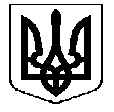 